Руководствуясь статьей 23 Устава Ужурского района, Ужурский районный Совет депутатов  РЕШИЛ:В приложение к решению Ужурского районного Совета депутатов от 18.09.2013 № 41-285р внести следующие изменения:1.1. По всему тексту приложения к решению Ужурского района, Ужурского районного Совета депутатов от 18.09.2013 № 41-285р в словосочетании «глава администрации района», слово «администрации» исключается.2. Решение вступает в силу в день, следующий за днем его, официального опубликования в районной газете «Сибирский хлебороб».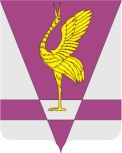 РОССИЙСКАЯ ФЕДЕРАЦИЯКРАСНОЯРСКИЙ КРАЙУЖУРСКИЙ РАЙОННЫЙ СОВЕТДЕПУТАТОВРЕШЕНИЕРОССИЙСКАЯ ФЕДЕРАЦИЯКРАСНОЯРСКИЙ КРАЙУЖУРСКИЙ РАЙОННЫЙ СОВЕТДЕПУТАТОВРЕШЕНИЕРОССИЙСКАЯ ФЕДЕРАЦИЯКРАСНОЯРСКИЙ КРАЙУЖУРСКИЙ РАЙОННЫЙ СОВЕТДЕПУТАТОВРЕШЕНИЕ13.10.2016г. Ужур№ 14-96рО внесении изменений в решение Ужурского районного Совета депутатов от 18.09.2013 № 41-285р «Об утверждении Положения о бюджетном процессе в Ужурском районе» О внесении изменений в решение Ужурского районного Совета депутатов от 18.09.2013 № 41-285р «Об утверждении Положения о бюджетном процессе в Ужурском районе» О внесении изменений в решение Ужурского районного Совета депутатов от 18.09.2013 № 41-285р «Об утверждении Положения о бюджетном процессе в Ужурском районе» Председатель Ужурского районного Совета депутатов__________________(Семехин С.С.)Глава Ужурского района _________________(Зарецкий К.Н.)